Felinfach Community CouncilAgenda for Regular Meeting to be held at Maes-y-Bellan ChapelOn Tuesday 6th December 20226.30pmRegister of attendees will be takenApologies.Any other business for agenda.Minutes of last meeting Declaration of interestActions2.2 - Appeal Reference: CAS-02222-B6Z4N1 Appeal Starting Date: 19th October 2022 Appeal By: Mr Val Llewellyn, Tyn Y Cwm Barn , Trefeitha, Powys, Brecon,LD3 0RN Proposed Development: Construction of double-height oak-framed entry porch on eastern elevation Site Address: Tyn Y Cwm Barn, Trefeitha, Brecon, LD3 0RN – Clerk to check website to see if the Council was notified of the refusal. 2. Planning FYI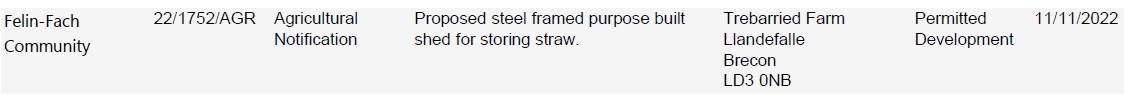 3.0 - Correspondence 3.1 – Elect new member of Planning Committee3.2 – Land below Maes-y-Bellan Chapel update. Reply from Luke Jones3.3 – Trees planting in Llanfilo / Llandefalle.- position of planting and volunteer to plant4 - Reports – Llanfilo Defibrillator – Update from Cllr Williams / Cllr Brown5 - County Councillor Report. - 6 - Finance6.1 - Balance of Accounts6.2 - Invoices to be paid   - Play Park Inspection £72.006.3 – Calculated V.A.T claim for 2022-20236.4 - Acceptance of Precept budget for 2023-2024 following Finance meeting.Point of InterestMessage from Zurich InsurancePlay Park Gazebo I’ve just added the gazebo to your policy. This has produced a small additional premium which we are happy to waive for now.Electronic Bus Timetable has been replaced in Felinfach.Fruit tree has been planted in Felinfach, next to Bus Shelter.Read statutory documents on websiteChairman’s BusinessDate of next meeting3.2I am waiting for a response from land registry to enable me to serve a Planning Contravention Notice on the landowner.